DemocratieIn Nederland hebben veel mensen inspraak in de politiek. Dit komt doordat Nederland een democratie is. Democratie is een manier om een land te besturen. In een democratie mogen alle burgers meebeslissen en heeft iedereen invloed op het bestuur van het land.Een democratie heeft in principe de volgende kenmerken:Alle burgers hebben de mogelijkheid om politieke invloed uitte oefenen. Ze mogen meebeslissen als er een politiek besluit wordt genomen.Er is een meerderheid nodig om een politiek besluit door te voeren. In een democratie worden beslissingen genomen door te stemmen. Alleen als een plan met een meerderheid van de stemmen wordt goedgekeurd, kan het plan worden uitgevoerd.Er worden regelmatig verkiezingen of stemmingen gehouden. Burgers mogen op die momenten in vrijheid hun stem uitbrengen zonder dat ze tot een bepaalde keuze worden gedwongen.Er zijn twee vormen van democratie: directe en indirecte democratie.Directe democratie
In een directe democratie hebben burgers direct invloed op de politieke besluiten die worden genomen. Alle burgers mogen meebeslissen. Er wordt bijvoorbeeld gestemd over nieuwe plannen. Als de meerderheid voor het plan stemt, wordt het plan uitgevoerd. Ais de meerderheid tegenstemt, wordt het plan niet uitgevoerd.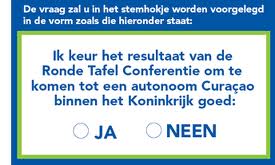 Een vorm van directe democratie is het referendum. Bij een referendum wordt iedereen om zijn mening gevraagd over een probleem of kwestie. In Nederland wordt soms een referendum gehouden, bijvoorbeeld overeen onderwerp dat binnen een gemeente speelt.
Indirecte democratie
Het is in een land onmogelijk om iedereen bij elke beslissing om zijn mening te vragen. Dat zou veel te veel tijd kosten. Daarom zijn veel moderne democratische landen indirecte democratieën. In een indirecte democratie nemen volksvertegenwoordigers beslissingen namens de burgers. Volksvertegenwoordigers zijn mensen die door de burgers zijn gekozen om hen te vertegenwoordigen in de politiek.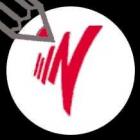 De Nederlandse democratie vertoont vooral kenmerken van een indirecte democratie. In Nederland kies je volksvertegenwoordigers voor je gemeente, je provincie, de waterschappen, het land en de Europese Unie. Deze volksvertegenwoordigers nemen namens jou de beslissingen, je hebt dus door te stemmen tijdens verkiezingen invloed op de politiek. Er wordt daarentegen zelden een referendum gehouden.Het nemen van beslissingen gaat in een indirecte democratie vaak eenvoudiger dan in een directe democratie. Er hoeven namelijk minder mensen mee te beslissen. Maar een indirecte democratie heeft ook een aantal nadelen. Volksvertegenwoordigers hebben nooit precies dezelfde standpunten als de mensen door wie zij zijn gekozen. Je moet als burgers genoegen nemen met een volksvertegenwoordiger van wie de ideeën zo goed mogelijk aansluiten op jouw eigen opvattingen. Bovendien zijn volksvertegenwoordigers niet altijd van alle problemen in de samenleving op de hoogte.DictatuurIn sommige landen in de wereld hebben burgers weinig inspraak. De meeste inwoners van die landen mogen niet meebeslissen over regels en wetten in hun land. Deze landen noem je geen democratieën, maar dictaturen. In een dictatuur heeft één persoon of een kleine groep mensen alle macht in handen. Als één iemand de macht heeft in een dictatuur, noem je die persoon een dictator.In een dictatuur neemt een dictator of een kleine groep machthebbers alle belangrijke beslissingen. Zij beslissen waar het geld aan wordt uitgegeven. Ze maken nieuwe wetten en voeren allerlei regels in. Bij het maken van nieuwe regels en wetten overleggen zij niet met volksvertegenwoordigers of met de bevolking. Een dictator gebruikt vaak de politie, geheime diensten, het leger en de staatsmedia om ervoor te zorgen dat zijn ideeën worden uitgevoerd en dat niemand tegen zijn ideeën ingaat.In een dictatuur is meestal geen sprake van vrijheid van meningsuiting. Ook is er vaak geen persvrijheid. De dictator beslist welke meningen wel en niet geaccepteerd worden. In een dictatuur worden geen vrije of eerlijke verkiezingen gehouden, in sommige dictaturen worden helemaal geen verkiezingen gehouden.In een dictatuur worden tegenstanders van de dictator vaak onderdrukt. Zij lopen het risico om vervolgd te worden ais zij kritiek hebben op de leiders van het land. De dictator heeft de macht om mensen op te laten pakken en zonder proces te veroordelen. Soms worden tegenstanders van de dictator gemarteld of vermoord.Een dictator heeft veel macht. Toch heeft een dictator steun nodig van groepen uit de bevolking en van het leger. Veel dictators maken gebruik van propaganda en censuur om de bevolking aan hun kant te krijgen en te houden. Door misleidende informatie te verstrekken, probeert de dictator zijn eigen standpunt geloofwaardiger te maken. Een dictator gebruikt vaak massamedia om valse of onvolledige informatie te verspreiden. Er is sprake van censuur als de dictator de media verbiedt om bepaalde meningen of informatie te verspreiden.Democratie of DictatuurEr is geen enkel land in de wereld waar alle burgers evenveel inspraak hebben. Ook in democratische landen hebben sommige mensen meer invloed dan anderen. In elke democratie zijn er kwesties waar burgers weinig inspraak in hebben.Er zijn landen die in naam een democratie zijn, maar op bepaalde punten meer op een dictatuur lijken. Er worden bijvoorbeeld verkiezingen gehouden, maar niet iedereen mag stemmen of nietiedereen mag zich kandidaat stellen voor de verkiezingen. Ook kan het voorkomen dat de overheid net doet of er vrije verkiezingen worden gehouden, terwijl tegenstanders worden bedreigd als ze mee willen doen aan de verkiezingen.Er zijn ook landen die een democratie zijn, maar veel corruptie kennen. Corruptie betekent dat iemand met een machtspositie gunsten verleent in ruil voor andere zaken. Dit is in strijd met de wet. Een corrupte politicus neemt bijvoorbeeld geld aan of accepteert gunsten van mensen die willen dat hij een bepaalde beslissing neemt. Op die manier wordt de democratie in het land ondermijnd.